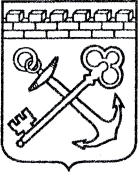 АДМИНИСТРАЦИЯ ЛЕНИНГРАДСКОЙ ОБЛАСТИКОМИТЕТ ПО КУЛЬТУРЕ ЛЕНИНГРАДСКОЙ ОБЛАСТИПРИКАЗ«__»________2020  г.                                                                       г. Санкт-ПетербургОб утверждении квалификационных требований, предъявляемых к кандидатам на замещение вакантной должности директора государственного бюджетного учреждения культурыЛенинградской области «Симфонический оркестр Ленинградской области»        В соответствии с пунктом 1.2 Положения «О порядке проведения конкурса на право замещения вакантной должности руководителя государственного унитарного предприятия (государственного автономного, бюджетного или казенного учреждения) в Ленинградской области  утвержденного постановлением    Губернатора   Ленинградской    области  от 01 февраля 2000 года № 32-пг, приказываю:1.  Утвердить квалификационные требования, предъявляемые к кандидатам на замещение вакантной должности руководителя подведомственного  комитету по культуре Ленинградской области государственного бюджетного учреждения культуры Ленинградской области «Симфонический оркестр Ленинградской области»:   В  конкурсе  могут  принять  участие  граждане Российской  Федерации, имеющие  высшее профессиональное образование по одной из специальности  входящих в направление подготовки «Музыкальное искусство»,   подтверждаемые дипломом  специалиста, магистра  и стаж работы на руководящих должностях не менее трёх лет.         1.2  Знания:основ планирования деятельности  учреждения культуры;основ финансирования и организации бухгалтерского учета в государственном  учреждении;основ организации управления государственным казенным учреждением;основ трудового законодательства;основных требований охраны труда;особенности владения, пользования и распоряжения объектом культурного наследия;«Основ законодательства  Российской  Федерации  о  культуре»  от 09.10.1992 № 3612-1;«Бюджетного кодекса Российской Федерации»  от 31.07.1998 № 145-ФЗ;Федерального  закона от 12.01.1996 № 7-ФЗ «О некоммерческих организациях»;Федерального закона от 05.04.2013 № 44-ФЗ «О контрактной системе в сфере закупок товаров, работ, услуг для обеспечения государственных и муниципальных нужд»;Федерального закона от 29.12.1994 № 77-ФЗ «Об обязательном экземпляре документов»;Федерального  закона от 18.07.2011 № 223-ФЗ «О закупках товаров, работ, услуг отдельными видами юридических лиц»;Распоряжение Правительства РФ от 24.11.2015 N 2395-р «Об утверждении Концепции развития концертной деятельности в области академической музыки в Российской Федерации»;Постановление Правительства Ленинградской области от 15.06.2011 № 173 «Об утверждении Положения о системах оплаты труда в государственных бюджетных учреждениях Ленинградской области и государственных казенных учреждениях Ленинградской области по видам экономической деятельности».
из информационного банка "Санкт-Петербург и Ленинградская область"         2. Представить в комитет по культуре Ленинградской области гражданину, изъявившему желание участвовать в конкурсе, следующие документы:заявку в соответствии с требованиями конкурсной документации;документ, удостоверяющий личность заявителя.        Заявки принимаются в двойных конвертах.        Во внешнем конверте должны содержаться:а) собственно заявка, включающая согласие заявителя с условиями, изложенными в конкурсной документации;б) анкета заявителя, написанная собственноручно и содержащая сведения, предусмотренные в анкете, форма которой утверждена распоряжением Правительства  Российской  Федерации  от 26 мая 2005 года  № 667-р (с изменениями 20.11.2019 г.); в) копия  диплома  о  высшем   образовании  с  копией  вкладыша  к  диплому (с предъявлением оригиналов документов);г) одна фотография размером 4 х ;д) список публикаций по направлениям своей профессиональной деятельности (при наличии);е) заверенные в установленном порядке копии  трудовой книжки  или иных документов, подтверждающих трудовую (служебную) деятельность гражданина, документов о повышении квалификации, о присвоении ученой степени либо ученого звания; ж) сведения о своих доходах, об имуществе и обязательствах имущественного характера, а также о доходах, об имуществе и обязательствах имущественного характера своих супруга (супруги) и несовершеннолетних детей.	       Во внутреннем запечатанном конверте должны содержаться предложения участника конкурса по организации работы учреждения, обеспечивающие улучшение основных показателей его деятельности.       Заявитель вправе представить другие  документы,  характеризующие личность заявителя, его деловую репутацию и профессиональную квалификацию.       3. Настоящий   приказ   вступает   в   силу   со   дня   его  официального опубликования.       4. Контроль за исполнением настоящего приказа возложить на   заместителя  председателя комитета по культуре Ленинградской области.     Председатель комитета                                                                                      В.О. Цой